Lampiran 1. Validasi Ahli LKPD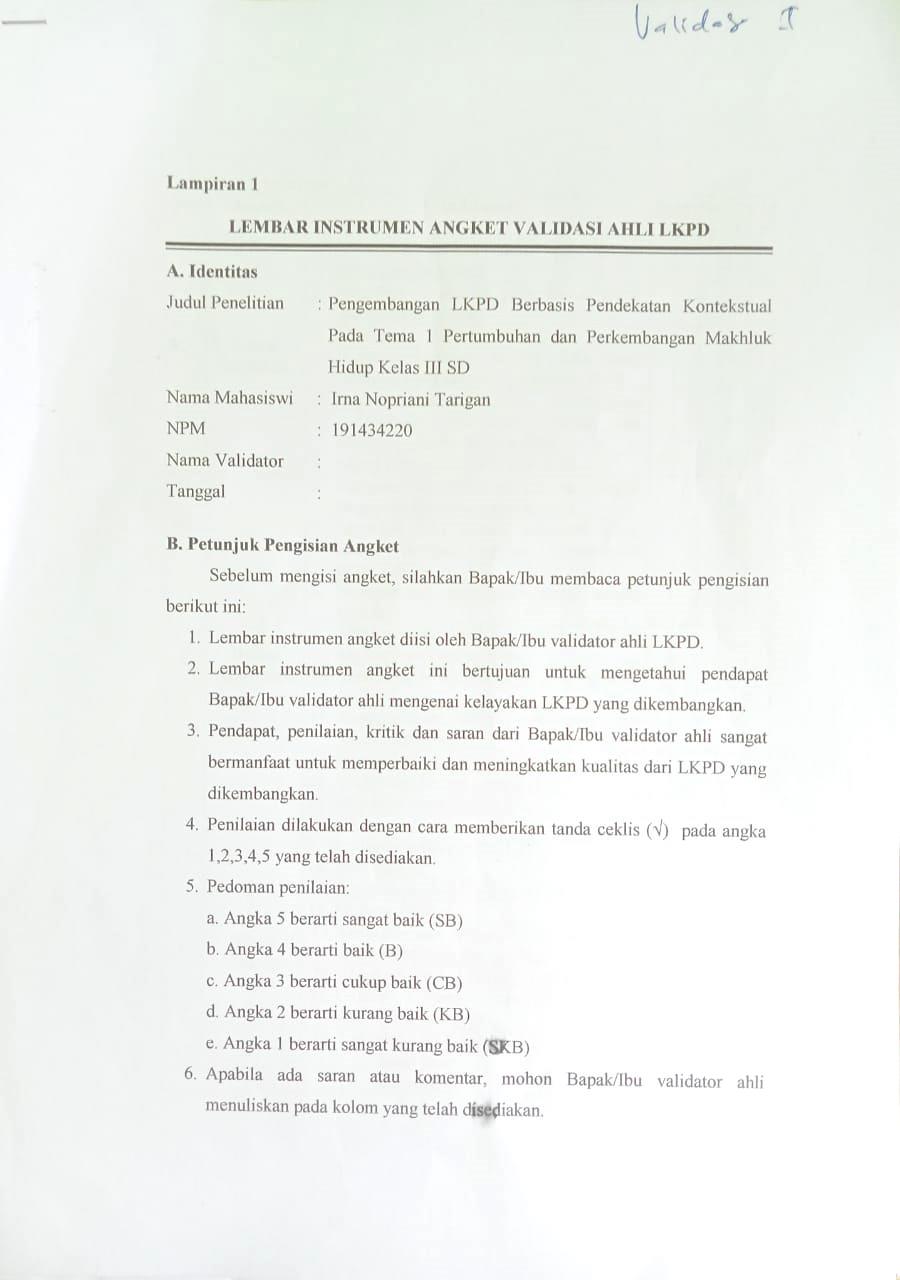 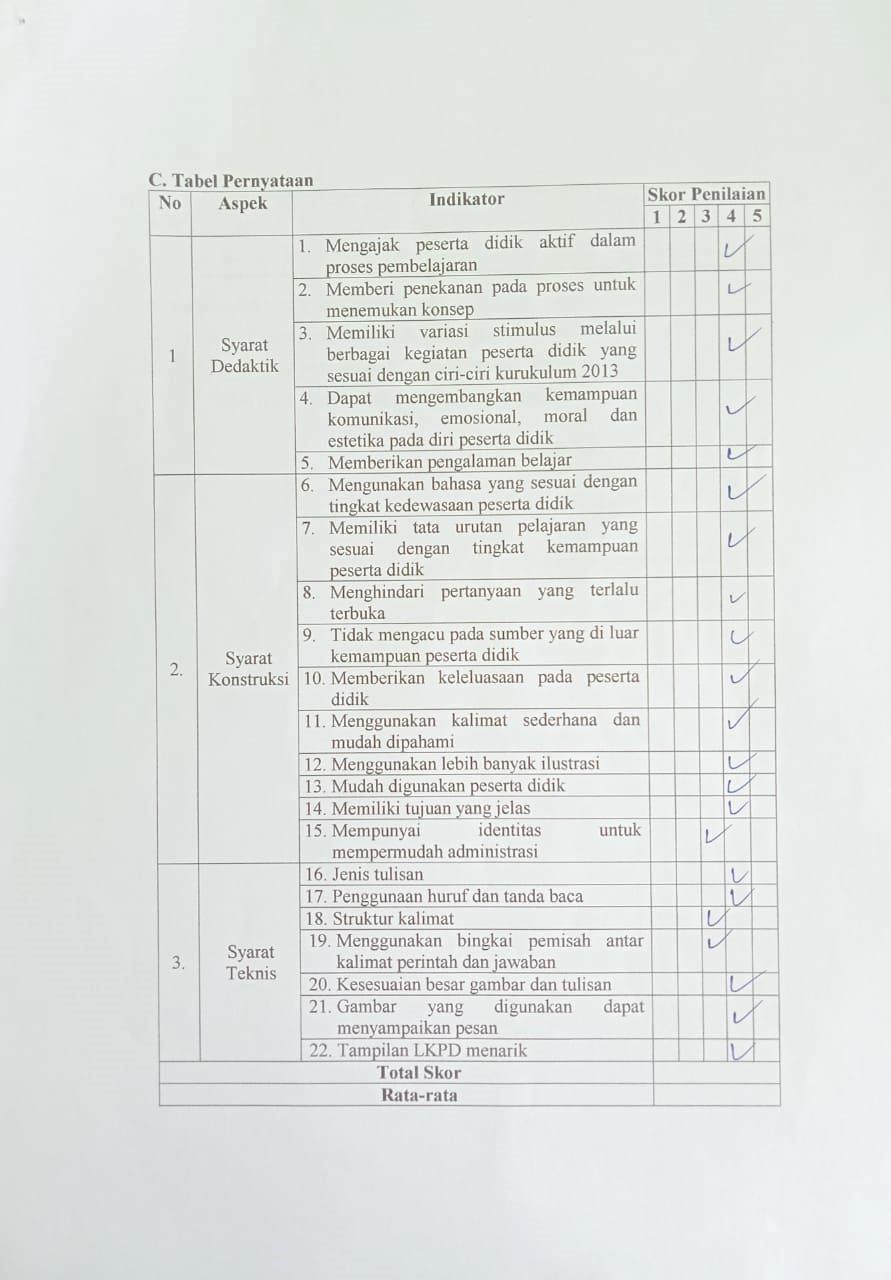 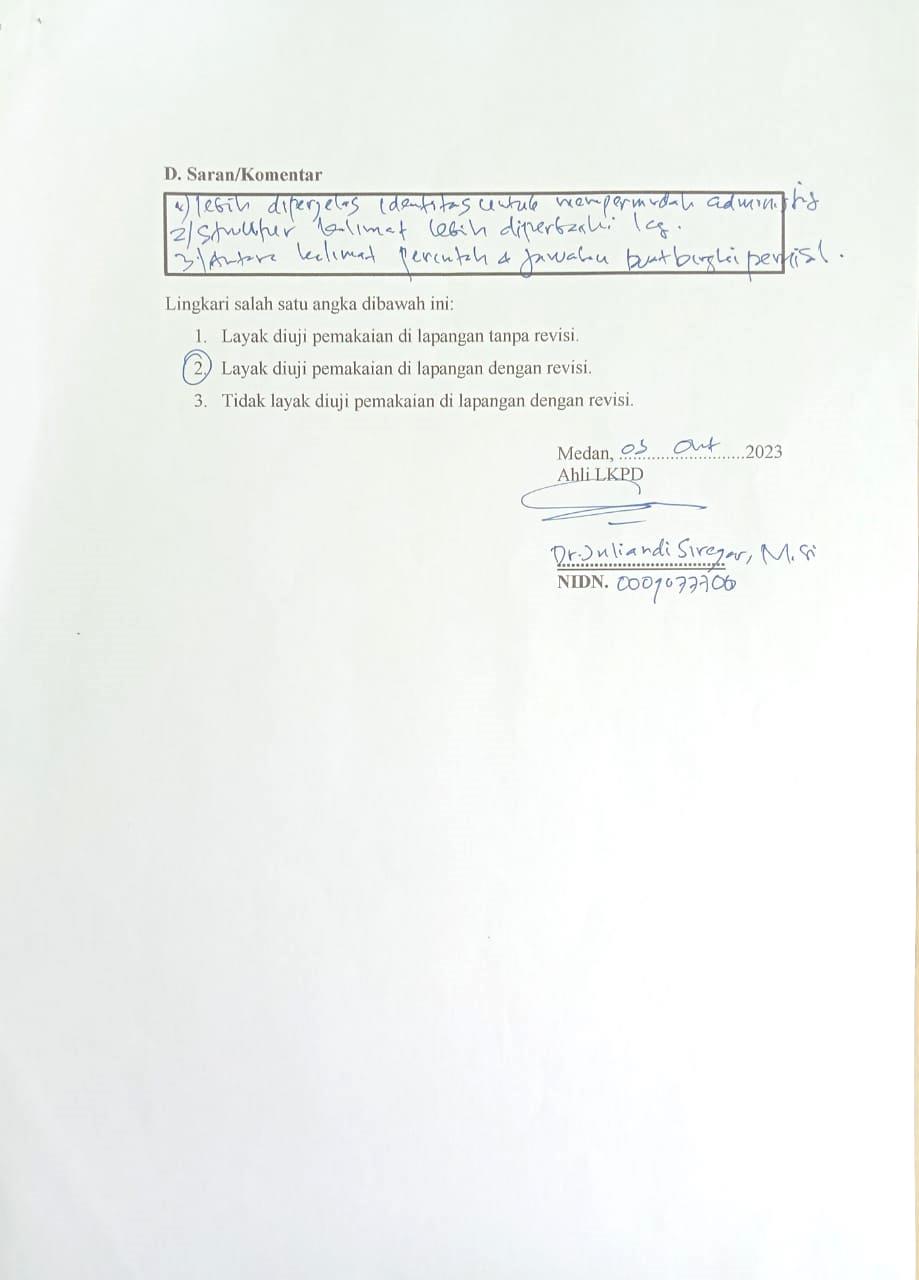 Lampiran 2. Validasi Ahli LKPD (Revisi)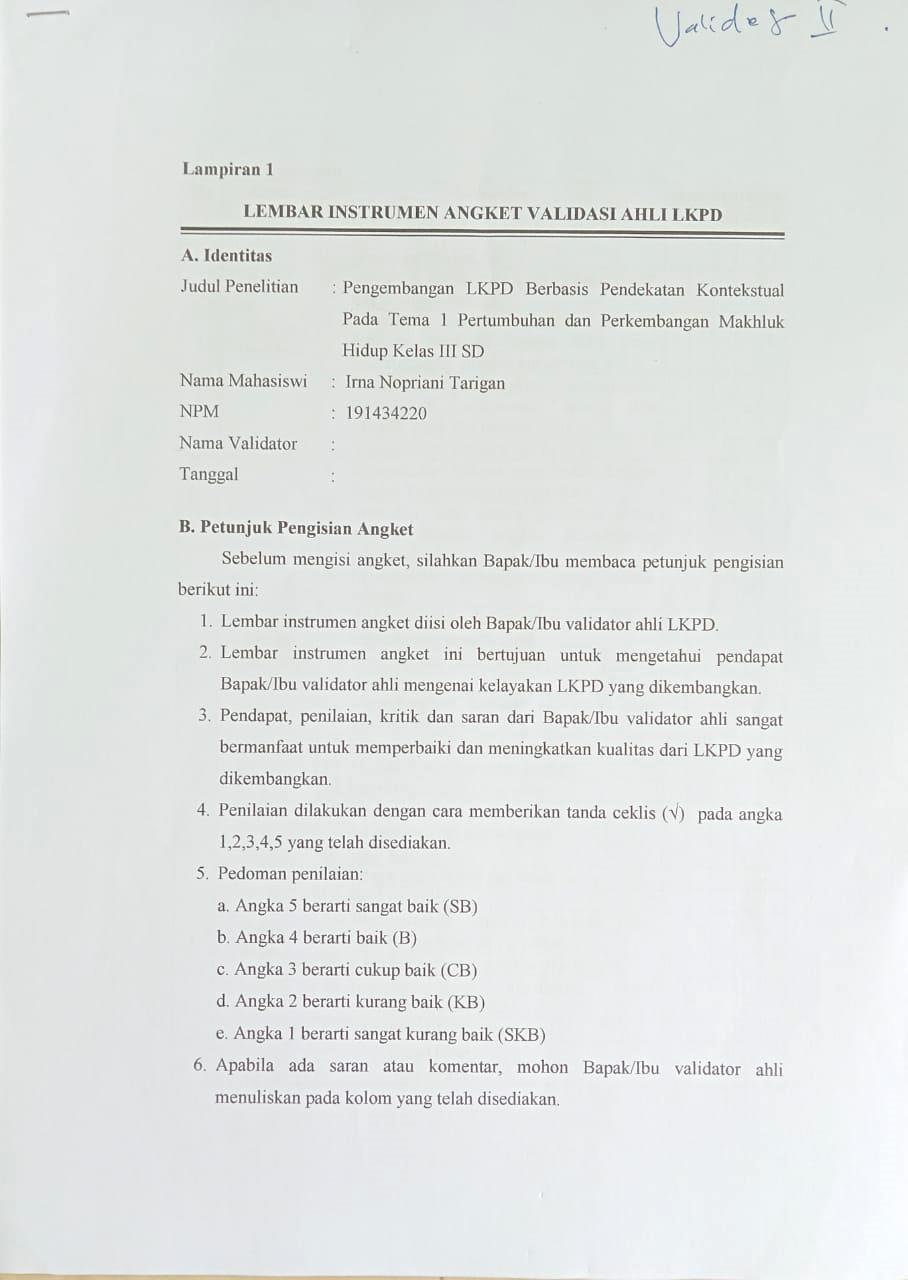 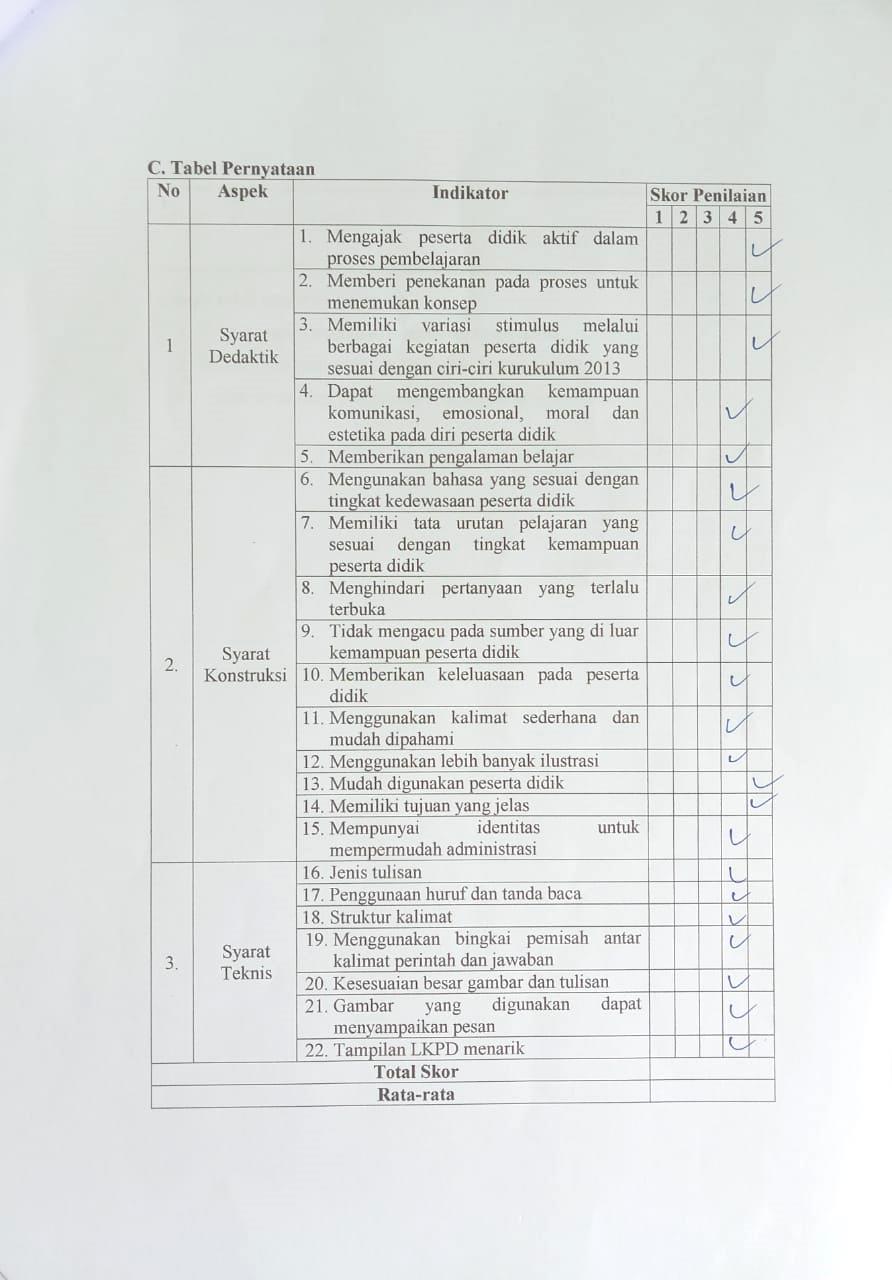 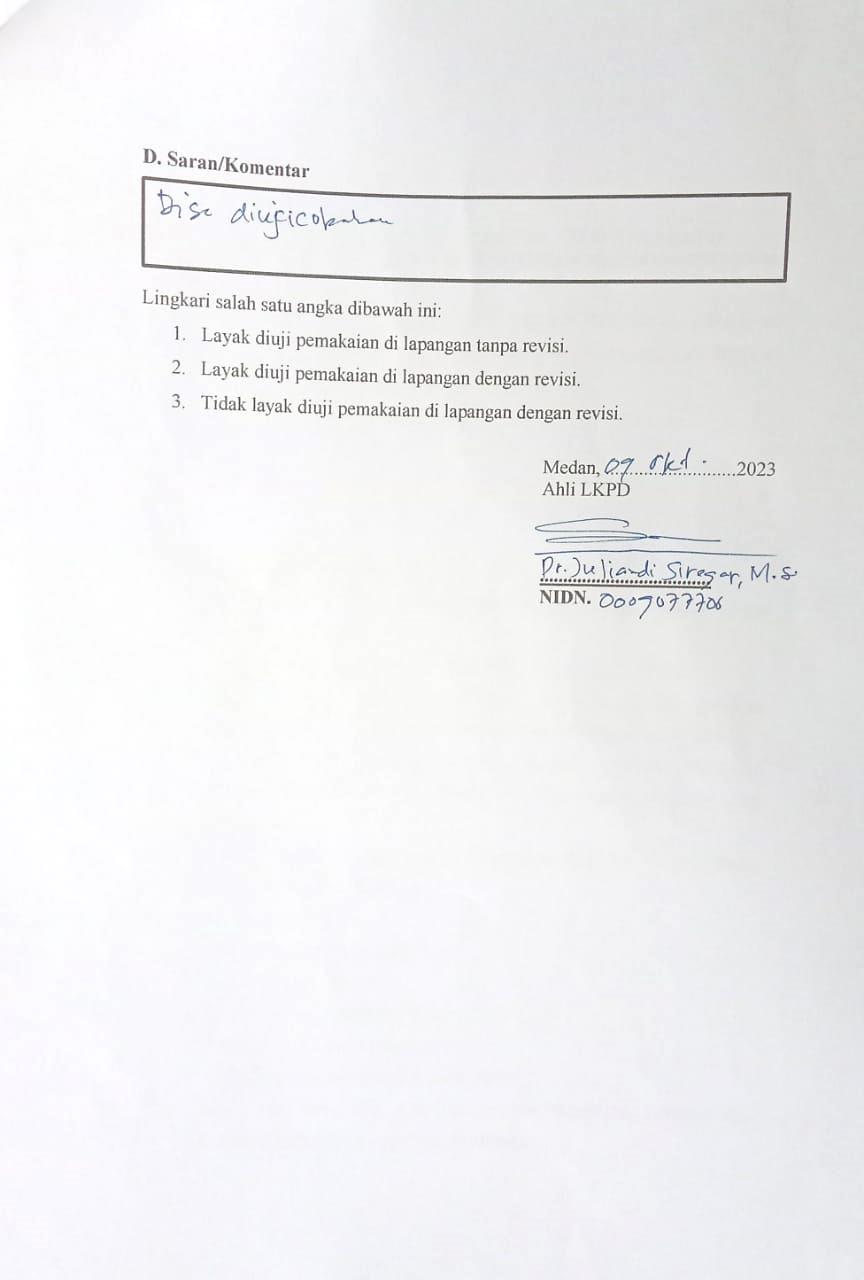 Lampiran 3. Validasi Ahli Materi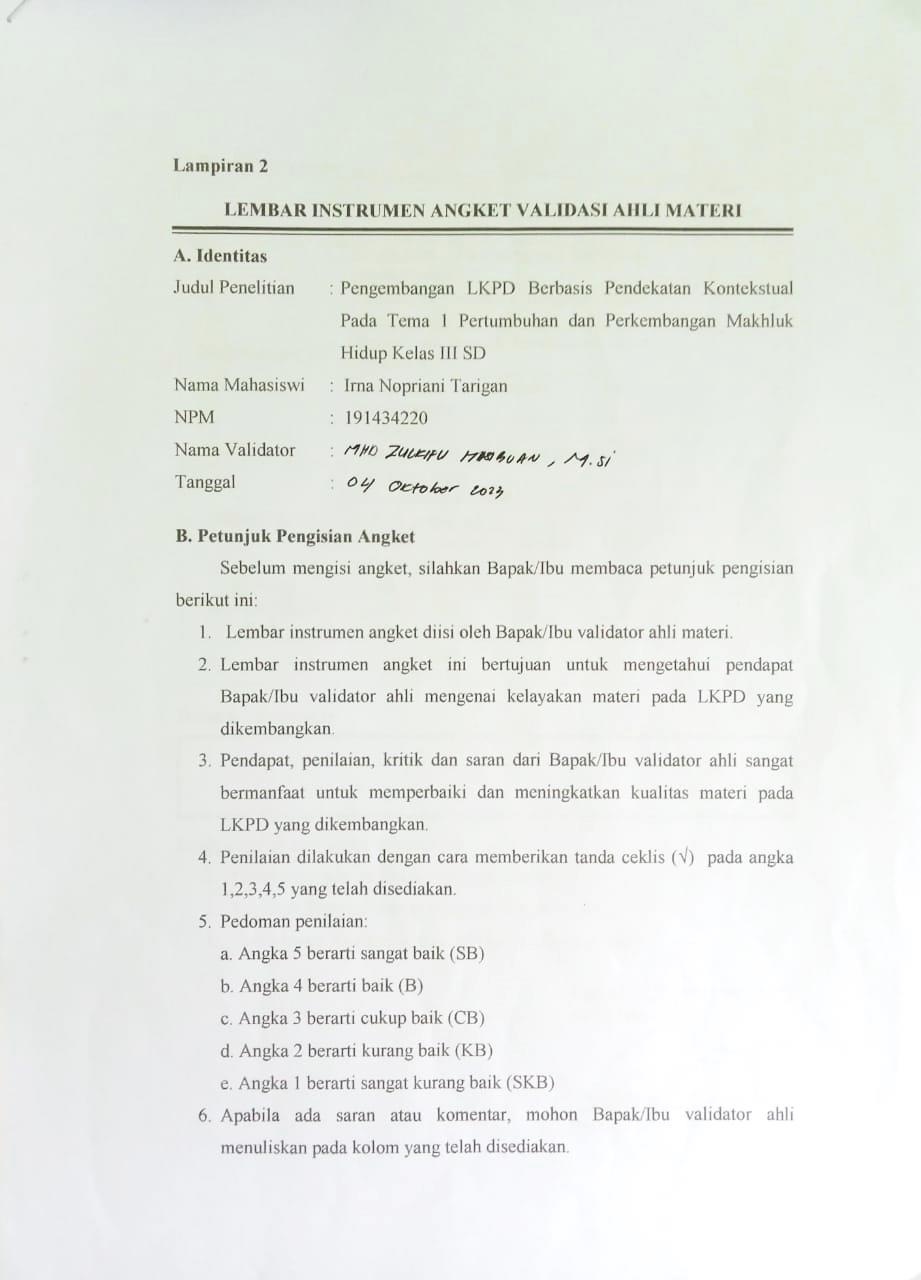 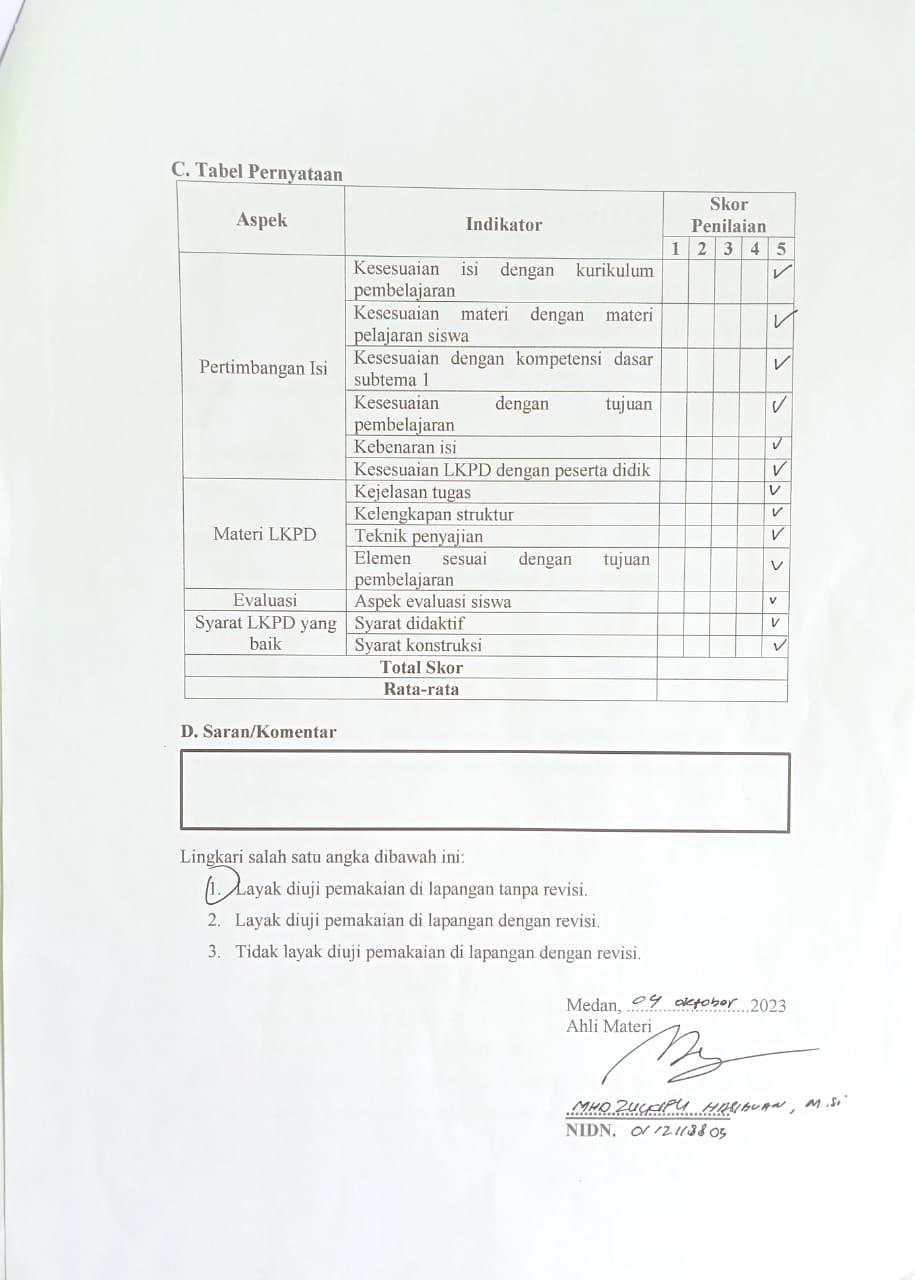 Lampiran 4. Validasi Ahli Pembelajaran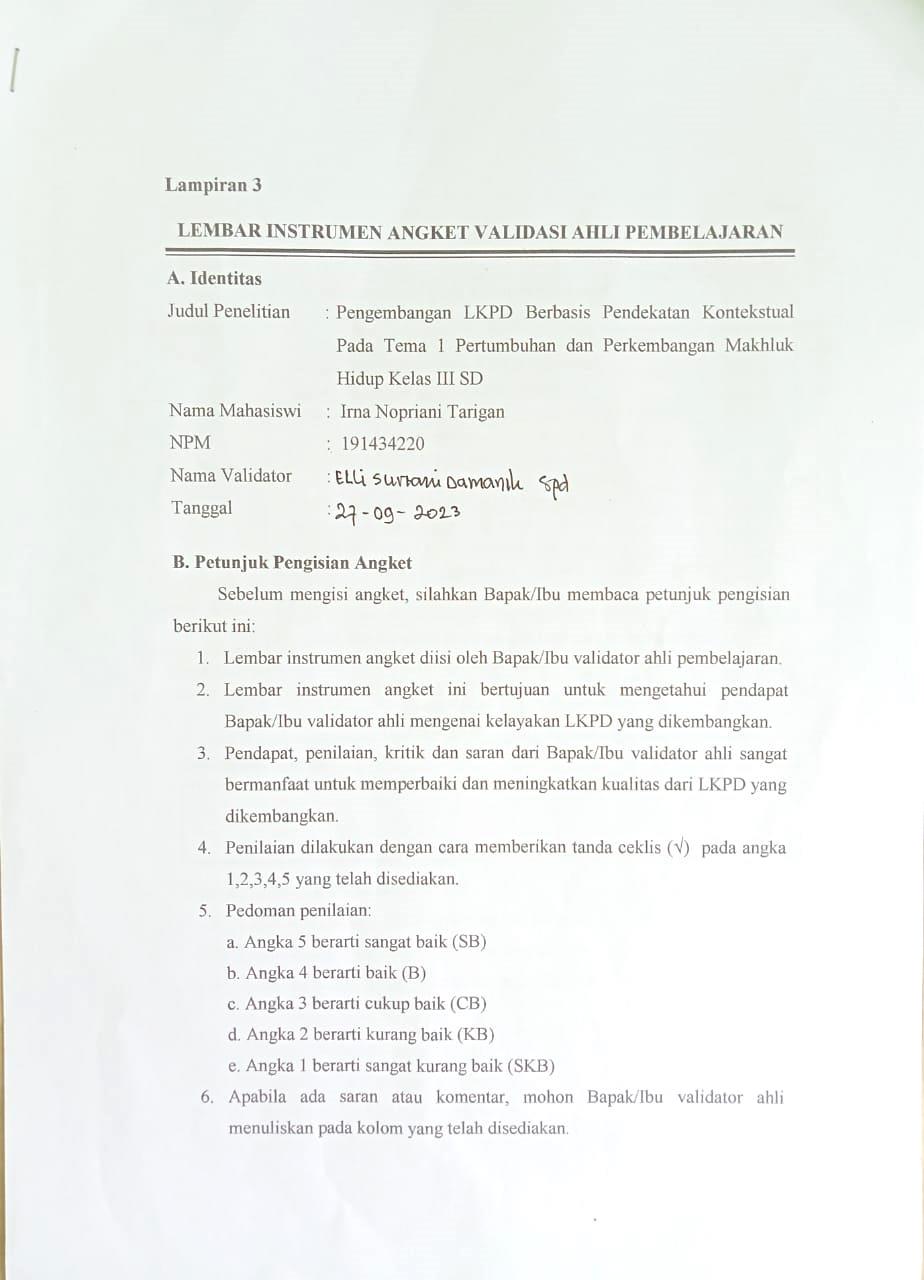 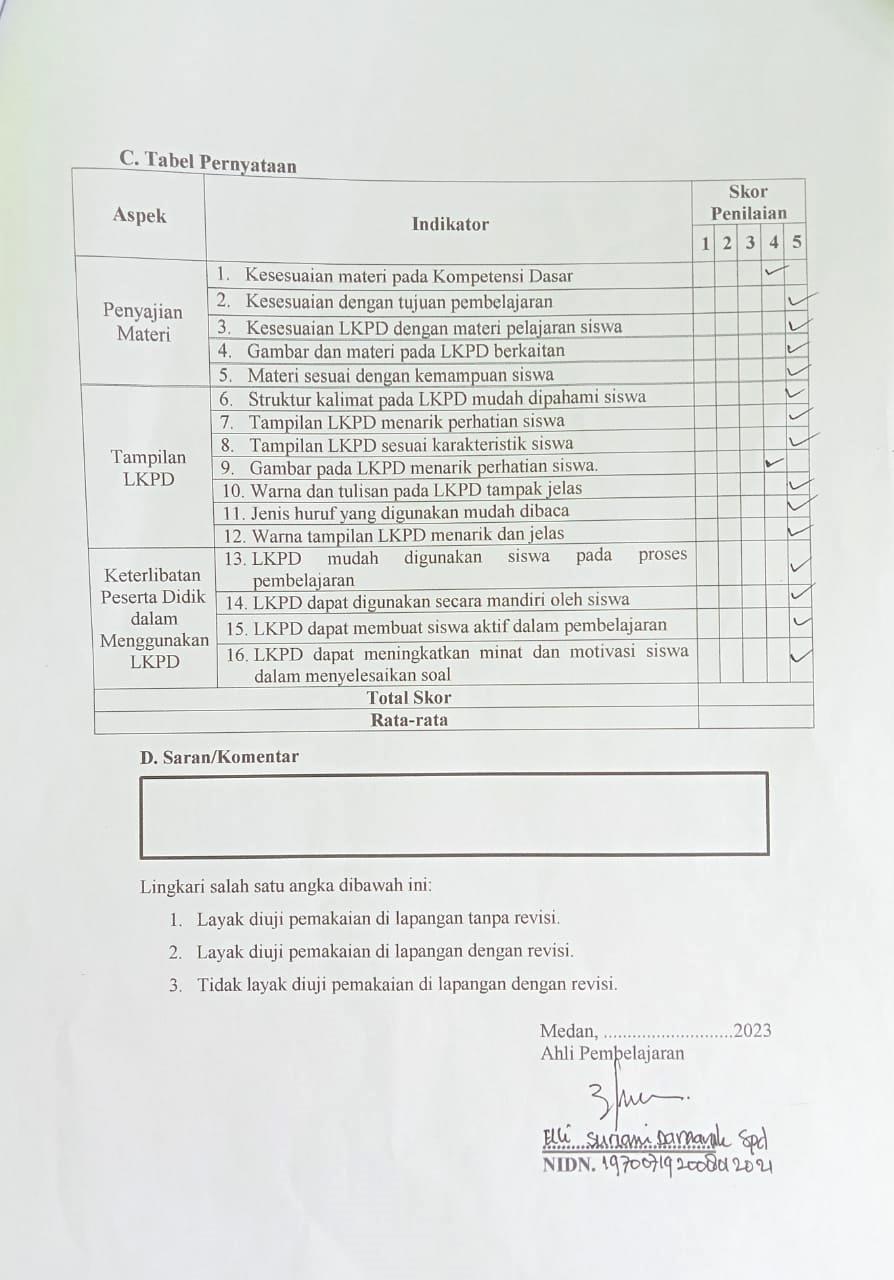 Lampiran 5. Dokumentasi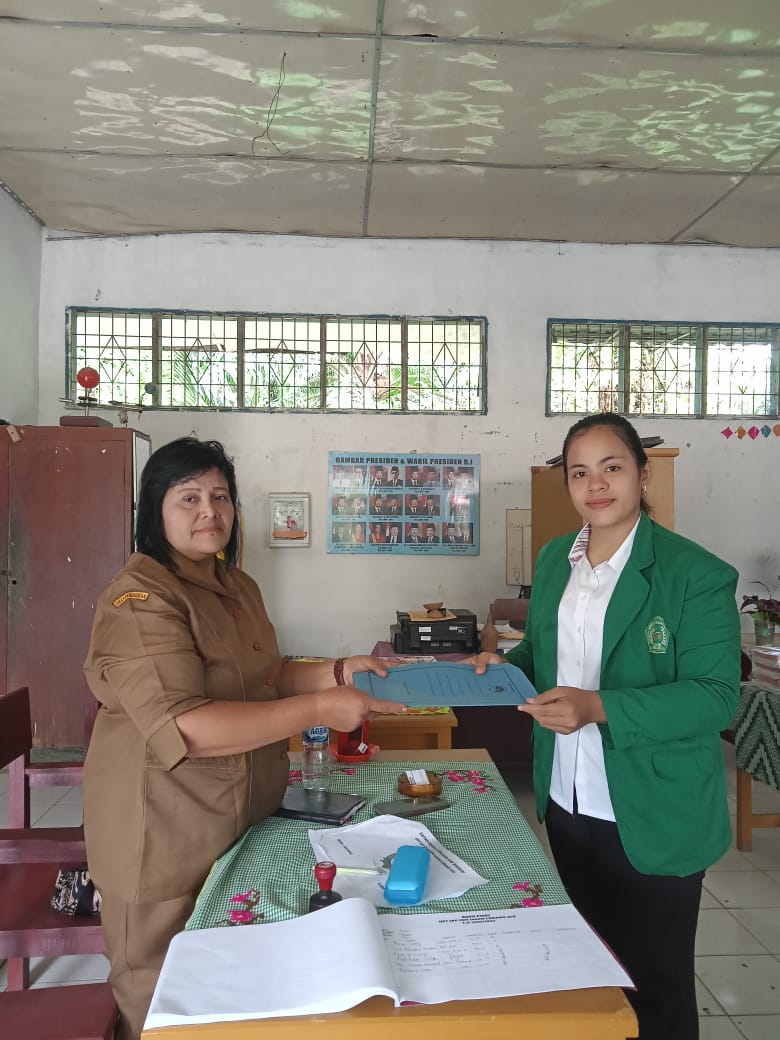 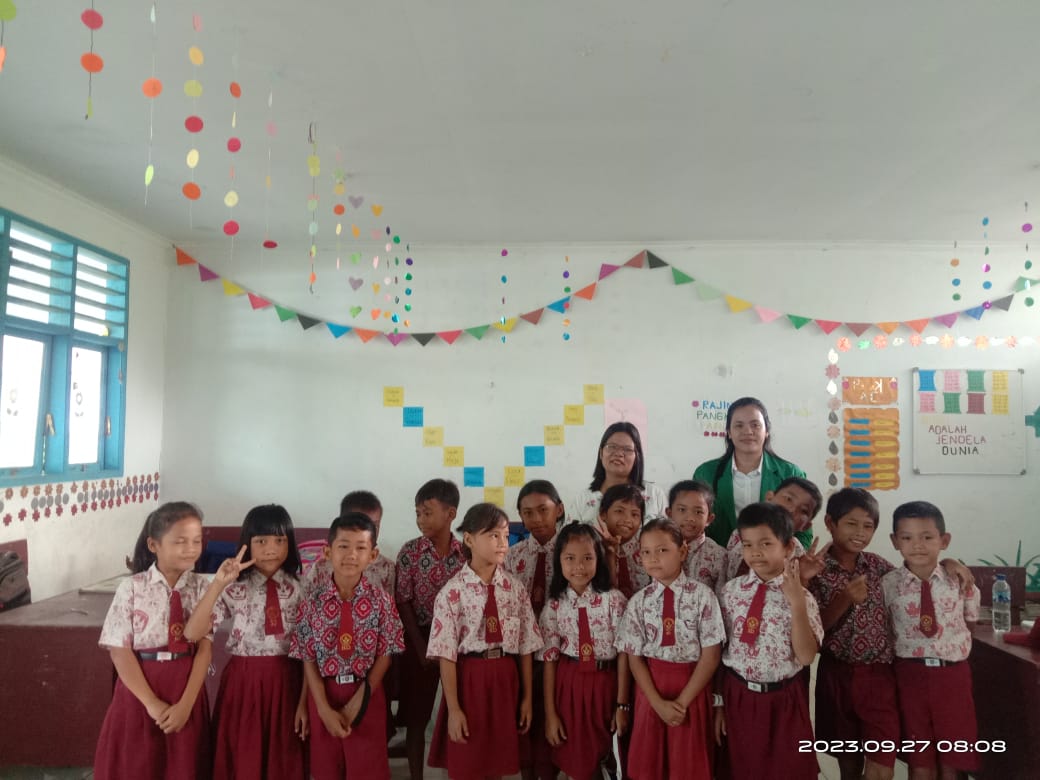 